Beer On DraftKirin Ichiban – Pale Lager – 5% - Japan	6 Troegs – Dream Weaver Wheat - 7.5% - PA	8 Rotating Wheat	7 Rotating IPA	7Back to the BasicsBud Light - 5% - MO	7Stella Artois - 5% - Belgium	6Kirin Light - 3.2% - Japan 	6Busch Light - 4.1% - MO	5Estrella Jalisco - 4.5% - Mexico	6Natty Daddy - 8% 	5oh you fancy huhLandshark Lager - 4.6% - FL	6Bluepoint Toasted Lager - 5.5% - NY	7Bluepoimt Toasted Lager - 5.7% - NY	7Devil’s Backbone Vienna Lager - 5.2% - VA	6Devil’s Backbone 16 Point IPA - 9.1% - VA	12Goose Island 312 IPA - 5.9% - IL	7Goose Island 312 Shandy - 4.2% - IL	6Bold Rock Apple Cider - 4.7% - NC	6Flavor BubblesKona Seltzer - 5% - HI	6Nutrl Seltzer - 4.5% - WI	7High Noon - 4.5% - CA	7Akashi High Ball - Japan	8Akashi High Ball Yuzu	8The FamiliarOld Fashioned	10Bourbon, Luxardo, AngosturaCosmopolitan	10Vodka, Triple Sec, Cranberry Juice, LimePaloma	10Tequila, Grapefruit, Agave, Lime Gin Rickey	10Gin, Lime, SodaBuild Your Own Mule	10Pick your own spirit, Lime, Bitters, Ginger BeerMojito	10Rum, Lime, Agave, SodaHatoba Cocktails Tokyo Mule	13Vodka, Lime Juice, Cucumber Juice, Ginger BeerFizzy Smalls	13Gin, Yuzu, Agave, Tonic, Club SodaJapaneses Slipper	13Midori, Cointreau, lemon, cherryJust Say Thank You	14
Shochu, Sake, Lychee Liqueur, Simple, LimeOyaBun	14Nikka Whiskey, Amaretto, Bitters20oz Big Island Ice Tea 	18Vodka, Gin, Rum, Tequila, Triple Sec, Hawaiian Iced Tea, Agave, Lemon, LimeSeasonal CocktailsVanilla Grapefruit Margarita	12Tequila, Triple Sec, Grapefruit, Vanilla Bean, LimeApple Cider Whiskey Sour	12Whiskey, Spiced Apple Cider, Lemon, Agave, Five Spice Bitters, CherryCranberry Basil Gin Rickey	12Gin, Cranberry Juice, Basil Syrup, Lime, Club SodaFrozenTake Away My Pain, Killer….	12
Rum, Kraken, Coconut, Pineapple, Orange, LimeRotating Frozen	12Ask for details!Happy HourWed-Fri 5pm-7pm Sat-Sun Open til Close(Drinks Only on Sat-Sun HH)$4 Busch Light$4 Landshark$5 Goose Island Shandy$5 Rotating Draft$6 Rail Drinks$8 Frozens$8 25oz Natty Daddy’s$9 Rotating Cocktail$25 Bartender’s Choice BucketsPlease note there is now a 20% servicecharge, which includes tip. This helps usto better support all of our hard-workingemployees. Thank you for your support.If you would like to have this adjusted to your comfort level please ask for the manager on duty.- DAIKAYA GROUP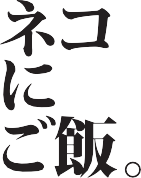 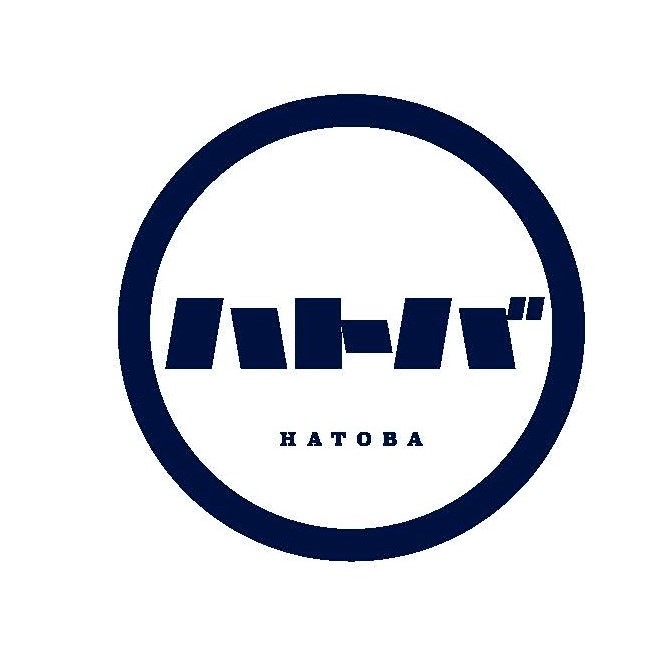 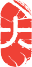 		HATOBA DRINK MENU